Women and Girls in Science – evento online 11 febbraio 2022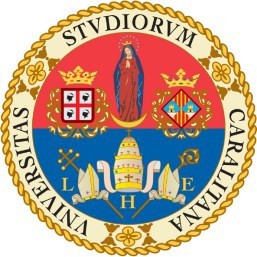 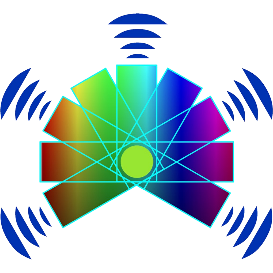 Università degli Studi di Cagliari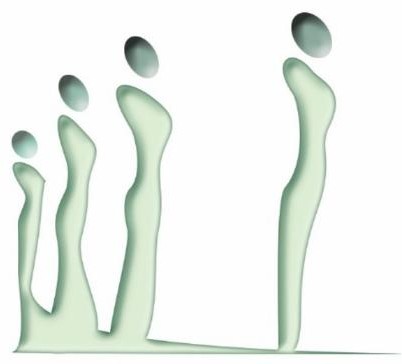 Piano Laure ScientificheModulo di adesione alle giornate Women and Girls in Science di Chimica    spedire per favore a rossi@unica.itStudenti che intendono partecipare (massimo 5, tra i quali massimo due ragazzi). Nome della scuolaCognome dell’ InsegnanteIndirizzo e-mailCognomeNomeClassee-maile-mailCognomeNomeClassee-maile-mailCognomeNomeClassee-maile-mailCognomeNomeClassee-maile-mailCognomeNomeClassee-maile-mail